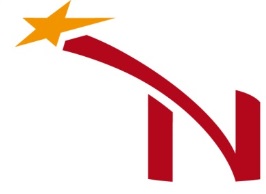 Area of Learning InformationArea of Learning:  		ScienceSubjects:  			Physics, Biology, ChemistryFaculty Leader:  	Dr Matthew Binding (Director of Learning and Teacher of Physics)Teachers:			Dr Mari Johnson (Teacher of Chemistry)				Mrs Elly Hajjawi (Teacher of Biology & Chemistry)				Vacancy (Teacher of Biology)				Mrs M Jauncey (Science Technician)Students at Key Stage 3 study science for 6 or 7 hours across our two-week timetable. From Year 7 they study this as Biology, Chemistry and Physics; by Year 9 they have a different teacher for each discipline. At Key 4 students work towards either 3 separate GCSEs in Biology, Chemistry and Physics across 11 hours per fortnight or Combined Science GCSE for 8 hours per fortnight. The AQA specifications are followed for both courses. Students perform well at GCSE, especially those following the Separate Science course, which is popular with students. There are three well equipped specialist science laboratories shared by one full time and three part time members of staff. The teaching team are well supported in preparing for experiments and other science activities by a very experienced science technician. In addition to specialist science equipment, all laboratories are equipped with an interactive whiteboard and access to student laptops. Occasionally, when 4 sciences lessons are scheduled at the same time, some teaching takes place in a classroom but this is rare. Members of the science team are also keen to promote science beyond the classroom and currently the school benefits from a Gardening Club and Eco Club. Students also benefit from science related university trips and other STEM activities. 